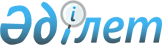 Қазақстан Республикасы Президенттігіне, Парламент және мәслихат депутаттығына кандидаттардың үгіт - насихат баспа материалдарын орналастыру және сайлаушылармен кездесу өткізу үшін орындарың белгілеу туралы
					
			Күшін жойған
			
			
		
					Павлодар облысы Успен аудандық әкімдігінің 2011 жылғы 18 қарашадағы № 351/11 қаулысы. Павлодар облысының Әділет департаментінде 2011 жылғы 21 қарашада № 12-12-115 тіркелді. Күші жойылды - Павлодар облысы Успен аудандық әкімдігінің 2020 жылғы 14 қаңтардағы № 8/1 (алғашқы ресми жарияланған күнінен бастап қолданысқа енгізіледі) қаулысымен
      Ескерту. Күші жойылды - Павлодар облысы Успен аудандық әкімдігінің 14.01.2020 № 8/1 (алғашқы ресми жарияланған күнінен бастап қолданысқа енгізіледі) қаулысымен.
      Қазақстан Республикасының 1995 жылғы 28 қыркүйектегі "Қазақстан Республикасындағы сайлау туралы" Конституциялық Заңының 28-бабының 4, 6-тармақтарына, Қазақстан Республикасының 2001 жылғы 23 қаңтардағы "Қазақстан Республикасындағы жергілікті мемлекеттік басқару және өзін өзі басқару туралы" Заңының 31-бабының 1-тармағының 3) тармақшасына сәйкес, сайлау алдындағы үгіт жүргізу кезінде барлық Қазақстан Республикасы Президенттігіне, Парламент және мәслихат депутатығына кандидаттарға тең құқықты қамтамасыз ету мақсатында аудан әкімдігі ҚАУЛЫ ЕТЕДІ:
      1. Осы қаулының 1 қосымшасына сәйкес Қазақстан Республикасы Президенттігіне, Парламент және мәслихат депутаттығына кандидаттардың үгіт-насихат баспа материалдарын орналастыру үшін орындары белгіленсін.
      2. Осы қаулының 2 қосымшасына сәйкес Қазақстан Республикасы Президенттігіне, Парламент және мәслихат депутаттығына кандидаттардың сайлаушыларымен кездесу өткізу кезінде және сайлау алдындағы жиналыстарға, көпшілік алдында пікірталас және пікірсайыстар өткізу үшін орындары белгіленсін.
      3. Ауданның ауыл, ауылдық және селолық округ әкімдері қолданыстағы заңнамада қарастырылған тәртіпте:
      1) үгіт насихат баспа материалдарын орналастыру үшін белгіленген орындарды стендтермен (щиттар, тумбалар) жарықтандырумен қамтамасыз етсін;
      2) Қазақстан Республикасы Президенттігіне, Парламент және мәслихат депутаттығына кандидаттардың үгіт-насихат баспа материалдарын орналастыруға және сайлаушылармен кездесуге және сайлауалды жиналуға көпшілік алдында пікірталас өткізуге және пікірсайыстар өткізу үшін барлық кандидаттарға тең құқықты қамтамасыз етсін.
      4. Осы қаулының орындалуын бақылау аудан әкімінің орынбасары А. Дисюповаға жүктелсін.
      5. Осы қаулы алғашқы ресми жарияланғаннан кейін он күнтізбелік күн өткен соң қолданысқа енеді. Қазақстан Республикасы Президенттігіне, Парламент
және мәслихат депутаттығына кандидаттардың үгіт-насихат
баспа материалдарын орналастыру орындары Қазақстан Республикасы Президенттігіне, Парламент
және мәслихат депутаттығына кандидаттардың
сайлаушыларымен кездесу өткізу кезінде және
сайлау алдындағы жиналыстарға, көпшілік алдында
пікірталас және пікірсайыстар өткізу үшін орындары
      Ескерту. 2-қосымшаға өзгерістер енгізілді – Павлодар облысы Успен аудандық әкімдігінің 11.03.2015 N 51/3 (алғашқы ресми жарияланғаннан кейін қолданысқа енеді) қаулысымен.
					© 2012. Қазақстан Республикасы Әділет министрлігінің «Қазақстан Республикасының Заңнама және құқықтық ақпарат институты» ШЖҚ РМК
				
      Аудан әкімі

Н. Әутәліпов

      Успен аудандық

      аумақтық сайлау

      комиссиясының төрағасы

Б. Ильясова

      2011 жыл 17 қараша
Успен ауданы әкімдігінің
2011 жылғы 18 қарашадағы
N 351/11 қаулысына
1 қосымша
N р/с
Елді мекеннің атауы
Үгіт-насихат баспа материалдарын орналастыру орындары
Стендер саны (дана)
1
2
3
4
1
Қаратай ауылы
Қаратай ауылындағы орталық алаң
1
2
Богатырь ауылы
Богатырь ауылындағы орталық алаң
1
2
Богатырь ауылы
Богатырь ауылындағы мәдениет үйі жанындағы алаң
1
3
Лозов ауылы
Лозов ауылындағы орталық алаң
1
3
Лозов ауылы
Лозов ауылындағы мәдениет үйі жанындағы алаң
1
4
Ковалев ауылы
Ковалев ауылындағы орталық алаң
1
4
Ковалев ауылы
Ковалев ауылындағы мәдениет үйі жанындағы алаң
1
5
Тимирязев ауылы
Тимирязев ауылындағы орталық алаң
1
5
Тимирязев ауылы
Тимирязев ауылындағы мәдениет үйі жанындағы алаң
1
6
Ольгин ауылы
Ольгин ауылындағы орталық алаң
1
6
Ольгин ауылы
Ольгин ауылындағы мәдениет үйі жанындағы алаң
1
6
Ольхов ауылы
Ольхов ауылындағы ауылдық клуб жанындағы алаң
1
7
Қонырозек ауылы
Қонырозек ауылындағы орталық алаң
1
7
Қонырозек ауылы
Қонырозек ауылындағы мәдениет үйі жанындағы алаң
1
7
Дмитриев ауылы
Дмитриев ауылындағы ауылдық клуб жанындағы алаң
1
8
Галицк ауылы
Галицк ауылындағы мәдениет үйі жанындағы алаң
1
8
Галицк ауылы
Галицк ауылындағы орталық алаң
1
8
Новопокров ауылы
Новопокров ауылындағы орталық алаң
1
9
Константинов ауылы
Константинов ауылындағы орталық алаң
1
9
Константинов ауылы
Константинов ауылындағы мәдениет үйі жанындағы алаң
1
9
Равнополь ауылы
Равнополь ауылындағы мәдениет үйі жанындағы алаң
1
10
Таволжан ауылы
Таволжан ауылындағы орталық алаң
1
10
Таволжан ауылы
Таволжан ауылындағы мәдениет үйі жанындағы алаң
11
Успен ауылы
Успен ауылындағы автовокзал ғимараты жанындағы алаң
1
11
Успен ауылы
Успен ауылындағы "Қазпошта" аудандық акционерлік қоғамы жанындағы стендтер
1
11
Успен ауылы
Успен ауылындағы аудандық мәдениет үйі жанындағы алаң
1
11
Белоусов ауылы
Белоусов ауылындағы ауылдық клубы жанындағы алаң
1
12
Қозыкеткен ауылы
Қозыкеткен ауылындағы орталық алаң
1
12
Қозыкеткен ауылы
Қозыкеткен ауылындағы аудандық мәдениет үйі жанындағы алаң
1
12
Травян ауылы
Травян ауылындағы ауылдық клуб жанындағы алаң
1
13
Надаров ауылы
Надаров ауылындағы орталық алаң
1
13
Вознесен ауылы
Вознесен ауылындағы орталық алаң
1
13
Вознесен ауылы
Вознесен ауылындағы аудандық мәдениет үйі жанындағы алаң
1
13
Чистополь ауылы
Чистополь ауылындағы орталық алаң
1
БАРЛЫҒЫ:
БАРЛЫҒЫ:
34Успен ауданы әкімдігінің
2011 жылғы 18 қарашадағы
N 351/11 қаулысына
2 қосымша
N р/с
Елді мекеннің атауы
Сайлаушыларымен кездесу өткізу кезінде және сайлау алдындағы жиналыстарға, көпшілік алдында пікірталас және пікірсайыстар өткізу үшін орындары
1
2
3
1
Қаратай ауылы
Қаратай ауылындағы ауылдық клуб
2
Богатырь ауылы
Богатырь ауылындағы мәдениет үйі
3
Лозов ауылы
Лозов ауылындағы мәдениет үйі
4
Ковалев ауылы
Ковалев ауылындағы мәдениет үйі
5
Тимирязев ауылы
Ауылдық клуб
6
Ольгин ауылы
Ольгин ауылындағы мәдениет үйі
7
Ольхов ауылы
Ольхов ауылындағы ауылдық клуб
8
Қонырозек ауылы
Қонырозек ауылындағы мәдениет үйі
9
Дмитриев ауылы
Дмитриев ауылындағы ауылдық клуб 
10
Галицк ауылы
Галицк ауылындағы мәдениет үйі
11
Новопокров ауылы
Новопокров ауылындағы Балалар сауық орталығы
12
Константинов ауылы
Константинов ауылындағы мәдениет үйі
13
Равнополь ауылы
Равнополь ауылындағы Равноволь негізгі жалпы білім беру мектебі
14
Таволжан ауылы
Таволжан ауылындағы мәдениет үйі
15
Успен ауылы
Успен ауылындағы аудандық мәдениет үйі
16
Белоусов ауылы
Белоусов ауылындағы ауылдық клубы
17
Қозыкеткен ауылы
Қозыкеткен ауылындағы аудандық мәдениет үйі
18
Травян ауылы
Травян ауылындағы ауылдық клуб
19
Надаров ауылы
Надаров ауылындағы ауылдық клуб
20
Вознесен аулы
Вознесен ауылындағы аудандық мәдениет үйі
21
Алып тасталды - Павлодар облысы Успен аудандық әкімдігінің 11.03.2015 N 51/3 (алғашқы ресми жарияланғаннан кейін қолданысқа енеді) қаулысымен.

 
Алып тасталды - Павлодар облысы Успен аудандық әкімдігінің 11.03.2015 N 51/3 (алғашқы ресми жарияланғаннан кейін қолданысқа енеді) қаулысымен.

 